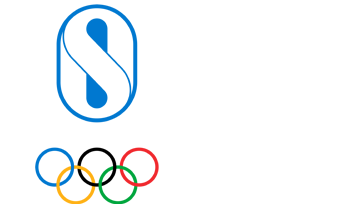 Programme Selection Category: World Programmes					Programme Cluster: EntourageProgramme: Olympic Scholarships for Coaches 			Quad/Games Edition: 2021-2024Training Centre Centre Name:							Training Option:City:				Country:			Website:Contact Name:							Contact Function:	Contact email:							Contact Phone:Proposed Course Dates:Start Date:							End Date:Coach Profile	Name:								Gender:Nationality 				City:			Country:		Marital Status:							Level and Activity:Contact email:							Contact Phone:Date of Birth:Sport SelectionSport:								Discipline:Did the Coach already receive an Olympic Solidarity Scholarship in the past? If so, which centre?Has the registration process already started?Sport Background:Languages SpokenLanguage:				Level: 			Spoken			Written:Budget Proposal:Note: Air tickets must be included in the estimated expenditure below.Detailed breakdown of budgetDescription:								Amount (USD)Confirmation:Have you already submitted all relevant technical details to your International Federation: Yes/NoAttachmentsCV: 	Yes/NoCover Letter: Yes/NoDetailed Budget: Yes/NoLetter of Acceptance: Yes/NoCopy of Passport: Yes/NoSupporting Letter: Yes/No